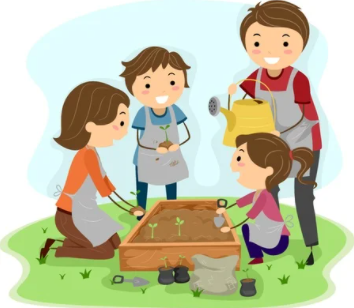 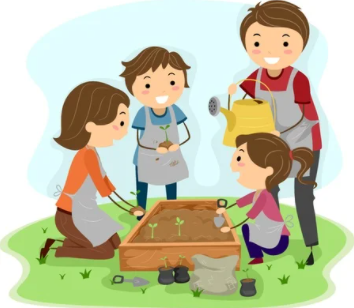 ACTIVIDAD INTRODUCTORIA:Le pedimos a nuestros hijos que nos enseñen sobre los momentos que contiene una guía de interaprendizaje.Dialogamos con nuestros hijos acerca de las tareas que tienen para desarrollar en la casa.Analizamos si les podemos ayudar en el desarrollo de estas, de acuerdo a nuestros conocimientos.En caso de no poder hacerlo, buscamos fuentes de apoyo en la comunidad y/o a través de medios tecnológicos.Hacemos seguimiento y verificación a la entrega de las tareas en la escuela o colegio por parte de nuestros hijos.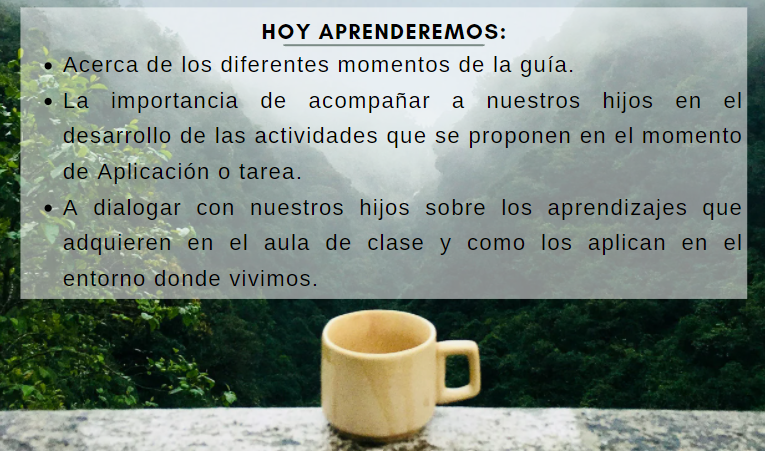 Webgrafía:https://www.canva.com/ https://es.123rf.com/photo_12325629_ilustraci%C3%B3n-de-una-familia-estudiar-la-biblia-juntos.html COMPARTIENDO APRENDIZAJES EN FAMILIA